SAINT JOHN’S ACADEMYWINTER RECAPITULATION (2015-2016)CLASS VIIINOTE:-	These assignments are to be done in separate answer sheets and submitted to the subject teachers on the first day when the school reopens.ENGLISH LANGUAGERead English Newspaper Daily/ Watch English News on Television for 15 mins. daily. Write down ONE headline on daily basis in your English Language Copy.Q1.	You are at school, in your classroom and suddenly your chair started shaking… There was panic! Write your experience in 2-3 paragraphs about what you did and how you were of help to someone.								       Q2.	Read the following passage and answer the following questions:		                       											Everyone has a favourite attraction at an amusement park, and I am no different. However, unlike most people who seem to prefer roller coasters, my favourite ride is a little more gentle. Every time I go to Coney Island, Navy Pier, or the Santa Monica Pier, I absolutely have to ride the Ferris wheel. The Ferris wheel is simple and yet also quite complex. That is, riding it is easy, but how it works is implicated. A series of carts are attached to a wheel, which is attached to a rim. That rim rotates vertically around an axis, and gravity keeps the carts upright. As simple as the ride seems, only advanced engineers can make safe and fun Ferris wheels. What It Lacks in Thrills...While the Ferris wheel is not as thrilling as a rollercoaster, it is still very exciting. The fact of being high in the air makes it so much more entertaining than a lot of rides. I mean, how often do you hang from that high up in daily life? Nevertheless, I have to admit, I don’t seek Ferris wheels out because of their excitement. Rather, I find them very relaxing. At the top of the Ferris wheel, you get beautiful sights of the park. You also get a sense of calm that you don’t get in the hustle and bustle of the park below. Additionally, Ferris wheels are also gorgeous to look at when they are lit up at night. In fact, the original Ferris wheel was designed as much to be seen as to be ridden. It Happened at the World’s Fair. The first Ferris wheel was made by and named after George Washington Gale Ferris, Jr. He designed it for the Chicago World’s Fair in 1893. It was the tallest attraction there, standing 264 feet high. However, visitors to the fair were impressed by the size of the ride as well as the mechanics of it. In 1893, anything that was not turned by hand was considered a sight to see. And the wheel, which was a machine, was truly incredible to see. Further, as one visitor put it, the wheel was amazing because it seemed to be missing support. That is, it did not look like it could stand on its own. And yet it did and even rotated! They Keep Reaching Higher and Higher Ferris wheel technology has only improved since then. Most of today’s Ferris wheels are much larger than that first one. The largest in the world is the "Singapore Flyer," which stands slightly taller than twice what Ferris’s did!Today, the Ferris wheel is the most common amusement park ride. But that does not mean you should take them for granted. Instead, be thankful for Ferris’ invention. The next time you’re at an amusement park, don’t just look up at the impressive wheel in the sky on your way to a newer attraction. Take it for a spin!1.As used in paragraph 1, the word attraction most nearly meansA. sense			B. park			C. ride			D. vision2. It can be understood that Coney Island, Navy Pier, and the Santa Monica Pier are all examples ofA. amusement parks	B. Ferris wheels		C. vacation spots	D. boat docks3. As used in paragraph 2, which is the best antonym for complex?A. impressive		B. beautiful			C. exciting		D. simple4. What does the author like best about Ferris wheels?A. the impressive engineering and beauty of themB. the excitement and thrills they guaranteeC. the beautiful sights and relaxation they allowD. the fact that most amusement parks have one5. According to the passage, the Ferris wheel was originally designed forA. Coney Island		B. the world’s fair		C. Disneyworld	D. Singapore6. This passage was most likely written toA. describe the author’s favourite amusement park ridesB. explain the original design of Ferris wheels and how they work todayC. describe the history of Ferris wheels and why they are so popularD. explain the history of Ferris wheels and why the author likes them7. In the final section of the passage, we learn how Ferris wheels "keep reaching higher and higher." This seems to be a common trend among the developers of modern technology. What makes us want to continually strive to create some thing bigger and better? Is this good? Discuss.ENGLISH LITERATURERead the chapters in Final Term Syllabus.Q1.	Imagine you are the young girl who visited the old shoemaker. Write a paragraph for the day of your visit. Mention what the prison cell looked like, how the old man looked, how he behaved, what he said and how this affected you.Q2.	Write the character sketch of Katherine. Why was she refereed as shrew. Who, and Hoe was her personality changed. (Refer the chapter – Taming of the Shrew)MATHEMATICSPractice the sums of the chapters in Final Term Syllabus and learn all the definitions.Q1.	A gunpowder contains 75% nitre and 10% sulphur. The rest of it is charcoal. Find the amount of charcoal in 9kg of gun powder.Q2.	If A : B = 5 : 32 and B : C = 16 : 25. What is equal to A : C?Q3.	Simplify for x and y:- Q4.	Find the value of x and y:	(BA|| CD)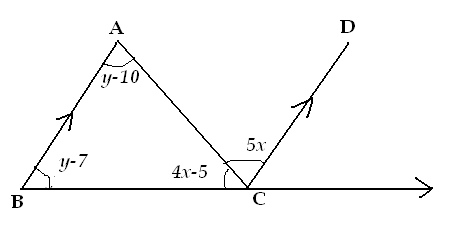 Q5.	Find the area of the shaded part and calculate the cost of colouring it if rate is `3.50 per sq. metre.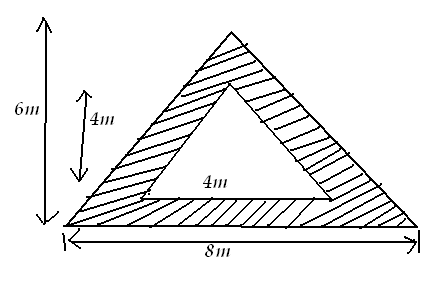 Q6.	Solve the following quadratic equation:-	Q7.	Solve the following pair of simultaneous equation:- Q8.	If the cost price of 8 pencils is equal to the selling price of 10 pencil, find the gain or loss percentage.PHYSICSRead the chapters in Final Term Syllabus and learn all the definitions.Q1.	Write the difference between the renewable and non-renewable sources of energy and give example also.Q2.	Write the names of five different types of energy and write their uses also.Q3.	In how many ways can we generate the electricity? Write any one method with the help of proper diagram and flow charts.Q4.	Write a short note on telescope. Explain its working with the help of a proper diagram.Q5.	Write any four type of forces with proper examples. How are these forces are useful in our daily life?CHEMISTRYRead the chapters in Final Term Syllabus and learn all the definitions.Q1.	Using the following ions make any five compound and write their chemical formula: Ca++, Na+, NH4+, Cu++, SO4- -, CO3- -, NO3- and OH-Q2.	How will you prepare water gas? Give chemical reaction also.Q3.	Make a table showing different constituents of petroleum along with the number of carbon atoms and their uses.Q4.	Complete the following chemical equation and balance it also:-BIOLOGYRead the chapters in Final Term Syllabus and learn all the definitions.Q1.	Draw a well labeled diagram of brain. Explain the functions of its various parts.Q2.	Draw a well labeled diagram of the internal structure of ear. Explain the mechanism of hearing.HISTORY & CIVICSRead the chapters in Final Term Syllabus and learn all the definitions.Q1.	Find information about role played by the following freedom fighters during freedom struggle and stick pictures of the following people on file sheets. Dadabhai NaorojiBal Gangadhar TilakLala Lajpat RaiAurobindo GhoshMahatma GandhiQ2.	Collect data on aims and achievements of SAARC and collect pictures and paste them in the file sheets.GEOGRAPHYRead the chapters in Final Term Syllabus.Q1.	Write a report on your favourite season. Give it a Catchy title. Include the following points.Average temperatureRainfallOther weather conditions, fruits, flowers and vegetables, types of clothes worn and festivals celebrated.Q2.	Topic : “Wild Reserves in India.” (Pg. 162)On a “Political Map” of India, demarcate the states using sketch pen.Mark the “Bird Sanctuaries”, “National Parks”, “Wild Life Sanctuaries” and “Tiger Projects”. (2 political maps can be used)Collect pictures related to the topic and prepare an album.COMPUTER SCIENCERead the chapters in Final Term Syllabus and learn all the definitions.Q1.	Make a project depicting the history of java programming language along with its evolution with time. Include different types if data types and keywords which are used in basic java programming with details. Note: Not more than 4 file pages.Q2.	Differentiate between ordinary compilation process and java compilation process.GENERAL KNOWLEDGE Q1.	Current affairs:-Who has been appointed as new the ITBP chief?Name the country that will host ICC T-20 World Cup 2016?2016 Summer Olympic Games will be played in which country?Who has been appointed as the new president and CEO of McDonalds?With which country is India planning to begin Joint tourism promotion campaign?The National Immunization Day was held on ……………..Army Day is observed on …………….Name the Australian bowler who announced retirement on 15th Jan.’ 15 from all forms of cricket.Whose birth anniversary is celebrated as National Youth Day in India on 12th Jan.?Who is the new head of the Indian Space Research Organisation (IS RO)?Q1.	Answer the following questions –The first Lok Sabha was constituted in the year …………………A biomass is a ……………… source of energy.The national flower of the Netherlands is ………………The Pyreneanibex is also called the ………………Oology is the study of ………………Vasanta Vilasa is a poem on the celebration of ………………The Satish Dhawan space centre if located in ……………………………… is called the cockpit of Europe.Quami Taramah is the national Anthem of ………………The “Story of my life” is the autobiography of ………………VALUE EDUCATION Q1.	Friends, below a lovely journal is given for you. You are required to record your most beautiful thoughts in it. After you fill up the detail you can decorate atTips which you would like to give for a peaceful living.The most beautiful quality which you would like to share with the world.The magical deeds which you are able to perform.What makes you unique?The most beautiful feelings of your heart?Q2.	Paste pictures expressing the good habits that you have learnt in class 8 (atleast 3). Write a few lines about the habits.HINDI iz”u ƒ&	vki viuk “khrdkyhu vodk”k fdl izdkj O;rhr dj jgs gS] vius fe= dks i= }kjk 	voxr djk,Aiz”u „&	vR;f/kd BaM iM+us ls tu & thou vLr & o;Lr gks x;k gS] ftykf/kdkjh dks i= 	fy[kdj txg & txg vyko tyokusa o xjhcksa dks eq¶r dacy caVokus dk vuqjks/k 	dhft,Aiz”u …&	foykse “kCn fyf[k,&	fuj{kj  ]  lq[kn  ]  mUufr  ]  ohj  ]  ojnku  ]  “kksd  ]  i{k  ]  Bksl  ]  	foLrkj  ]  vkjksgAiz”u †&	dkjd ds fdrus Hksn gksrs gSa\ foHkfDr & fpg~u ds lkFk fyf[k,Aiz”u ‡&	i;kZ;okph fyf[k,& ¼nks & nks½	lqxa/k  ]  ckny  ]  jktk  ]  diM+k  ]  nso  ]  unh  ]  leqæ  ]  euq’;  ]  gok  ]  	vfrfFkASANSKRITiz”u ƒ&	vki Hkfo’; esa D;k cuuk pkgrs gSa\ viuh vfHkyk’kk dk o.kZu djrs gq, crk, fd vki 	vHkh ls D;k rS;kjh dj jgs gSa\ ¼vkB ls nl iafDr;k¡ fgUnh esa½iz”u „&		^ egr~ * “kCn :i fyf[k,Aiz”u …&		“kCn :i ^ vU; * ¼L=hfyax½END